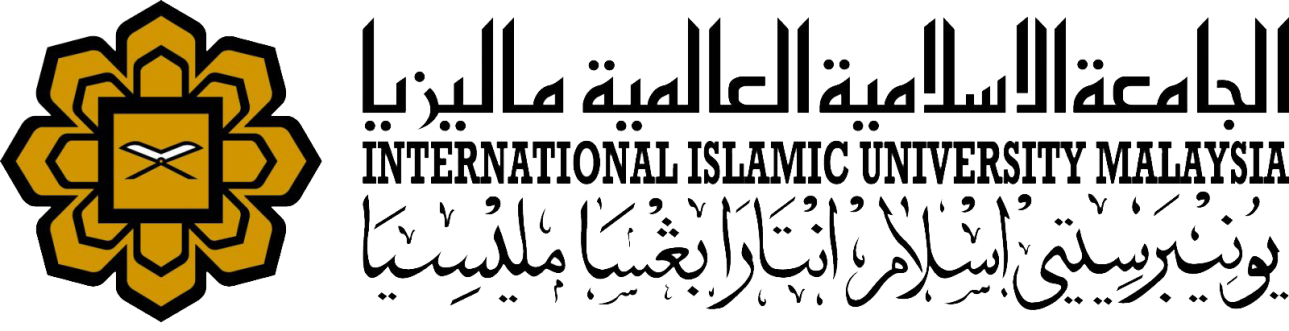 RIGS- KNOWLEDGE TRANSFER PROGRAMME EVALUATION FORM RIGS- KNOWLEDGE TRANSFER PROGRAMME EVALUATION FORM RIGS- KNOWLEDGE TRANSFER PROGRAMME EVALUATION FORM PROJECT TITLE : PROJECT TITLE : PROJECT TITLE : PROJECT TITLE : PROJECT TITLE : PROJECT TITLE : PROJECT TITLE : PROJECT TITLE : PROJECT TITLE : PROJECT TITLE : PROJECT TITLE : PROJECT TITLE : PROJECT TITLE : Research Cluster & Research Area Please tick  (/)Research Cluster & Research Area Please tick  (/)Research Cluster & Research Area Please tick  (/)Research Cluster & Research Area Please tick  (/)Research Cluster & Research Area Please tick  (/)Research Cluster & Research Area Please tick  (/)Research Cluster & Research Area Please tick  (/)Research Cluster & Research Area Please tick  (/)Research Cluster & Research Area Please tick  (/)Research Cluster & Research Area Please tick  (/)Research Cluster & Research Area Please tick  (/)Research Cluster & Research Area Please tick  (/)Research Cluster & Research Area Please tick  (/)Research Cluster & Research Area Please tick  (/)Research Cluster & Research Area Please tick  (/)Research Cluster & Research Area Please tick  (/)Research Cluster & Research Area Please tick  (/)Research Cluster & Research Area Please tick  (/)Research Cluster & Research Area Please tick  (/)Research Cluster & Research Area Please tick  (/)Research Cluster & Research Area Please tick  (/)Research Cluster & Research Area Please tick  (/)Research Cluster & Research Area Please tick  (/)Research Cluster & Research Area Please tick  (/)Research Cluster & Research Area Please tick  (/)Research Cluster & Research Area Please tick  (/)1. Pure and Applied Science1. Pure and Applied Science1. Pure and Applied Science1. Pure and Applied Science1. Pure and Applied Science1. Pure and Applied Science1. Pure and Applied Science1. Pure and Applied Science1. Pure and Applied Science1. Pure and Applied Science1. Pure and Applied Science1. Pure and Applied Science2. Technology and Engineering2. Technology and Engineering2. Technology and Engineering2. Technology and Engineering2. Technology and Engineering2. Technology and Engineering2. Technology and Engineering2. Technology and Engineering2. Technology and Engineering2. Technology and Engineering2. Technology and Engineering2. Technology and Engineering3. Clinical and Health Sciences3. Clinical and Health Sciences3. Clinical and Health Sciences3. Clinical and Health Sciences3. Clinical and Health Sciences3. Clinical and Health Sciences3. Clinical and Health Sciences3. Clinical and Health Sciences3. Clinical and Health Sciences3. Clinical and Health Sciences3. Clinical and Health Sciences3. Clinical and Health Sciences4. Social Sciences4. Social Sciences4. Social Sciences4. Social Sciences4. Social Sciences4. Social Sciences4. Social Sciences4. Social Sciences4. Social Sciences4. Social Sciences4. Social Sciences4. Social Sciences5. Arts and Applied Arts5. Arts and Applied Arts5. Arts and Applied Arts5. Arts and Applied Arts5. Arts and Applied Arts5. Arts and Applied Arts5. Arts and Applied Arts5. Arts and Applied Arts5. Arts and Applied Arts5. Arts and Applied Arts5. Arts and Applied Arts5. Arts and Applied Arts6. Natural and Cultural Heritage6. Natural and Cultural Heritage6. Natural and Cultural Heritage6. Natural and Cultural Heritage6. Natural and Cultural Heritage6. Natural and Cultural Heritage6. Natural and Cultural Heritage6. Natural and Cultural Heritage6. Natural and Cultural Heritage6. Natural and Cultural Heritage6. Natural and Cultural Heritage6. Natural and Cultural Heritage7. Information and Communication Technology7. Information and Communication Technology7. Information and Communication Technology7. Information and Communication Technology7. Information and Communication Technology7. Information and Communication Technology7. Information and Communication Technology7. Information and Communication Technology7. Information and Communication Technology7. Information and Communication Technology7. Information and Communication Technology7. Information and Communication TechnologyPROJECT LEADERPROJECT LEADERPROJECT LEADERPROJECT LEADERPROJECT LEADERPROJECT LEADERPROJECT LEADERPROJECT LEADERPROJECT LEADERPROJECT LEADERPROJECT LEADERPROJECT LEADERPROJECT LEADERNAME: NAME: NAME: NAME: NAME: NAME: NAME: NAME: NAME: NAME: NAME: NAME: NAME: EVALUATOR DETAILS EVALUATOR DETAILS EVALUATOR DETAILS EVALUATOR DETAILS EVALUATOR DETAILS EVALUATOR DETAILS EVALUATOR DETAILS EVALUATOR DETAILS EVALUATOR DETAILS EVALUATOR DETAILS EVALUATOR DETAILS EVALUATOR DETAILS EVALUATOR DETAILS NAME OF EVALUATOR : NAME OF EVALUATOR : NAME OF EVALUATOR : NAME OF EVALUATOR : NAME OF EVALUATOR : NAME OF EVALUATOR : NAME OF EVALUATOR : NAME OF EVALUATOR : NAME OF EVALUATOR : NAME OF EVALUATOR : NAME OF EVALUATOR : NAME OF EVALUATOR : NAME OF EVALUATOR : SUMMARY OF EVALUATION (Reference Purposes)SUMMARY OF EVALUATION (Reference Purposes)SUMMARY OF EVALUATION (Reference Purposes)SUMMARY OF EVALUATION (Reference Purposes)SUMMARY OF EVALUATION (Reference Purposes)SUMMARY OF EVALUATION (Reference Purposes)SUMMARY OF EVALUATION (Reference Purposes)SUMMARY OF EVALUATION (Reference Purposes)SUMMARY OF EVALUATION (Reference Purposes)SUMMARY OF EVALUATION (Reference Purposes)SUMMARY OF EVALUATION (Reference Purposes)SUMMARY OF EVALUATION (Reference Purposes)SUMMARY OF EVALUATION (Reference Purposes)CRITERIA CRITERIA CRITERIA CRITERIA KTPKTPKTPWEIGHTAGE (W)MARKS MARKS MARKS MARKS MARKS CRITERIA CRITERIA CRITERIA CRITERIA IICWEIGHTAGE (W)MINMINMAXMAXMAXCRITERIA CRITERIA CRITERIA CRITERIA IICWEIGHTAGE (W)LIKERT RATING (L)TOTAL (W) X (L)LIKERT RATING (L)LIKERT RATING (L)TOTAL          (W) x (L)1. Completeness of Application 1. Completeness of Application 1. Completeness of Application 1. Completeness of Application ///23655102. Capability of Project Leader  & Team Members2. Capability of Project Leader  & Team Members2. Capability of Project Leader  & Team Members2. Capability of Project Leader  & Team Members///1335553. Commitment of Partner 3. Commitment of Partner 3. Commitment of Partner 3. Commitment of Partner ///23655104. Knowledge to be Transferred 4. Knowledge to be Transferred 4. Knowledge to be Transferred 4. Knowledge to be Transferred ///1335555. Merit and Viability of Project/Programme 5. Merit and Viability of Project/Programme 5. Merit and Viability of Project/Programme 5. Merit and Viability of Project/Programme ///23655106. Output / Impact of Project/Programme 6. Output / Impact of Project/Programme 6. Output / Impact of Project/Programme 6. Output / Impact of Project/Programme ///2365510GRAND TOTALGRAND TOTALGRAND TOTALGRAND TOTALGRAND TOTALGRAND TOTALGRAND TOTALGRAND TOTALIf assessment made in the compulsory section showed a rating of 2 (inadequate), the grant should be rejected. If assessment made in the compulsory section showed a rating of 2 (inadequate), the grant should be rejected. If assessment made in the compulsory section showed a rating of 2 (inadequate), the grant should be rejected. If assessment made in the compulsory section showed a rating of 2 (inadequate), the grant should be rejected. If assessment made in the compulsory section showed a rating of 2 (inadequate), the grant should be rejected. If assessment made in the compulsory section showed a rating of 2 (inadequate), the grant should be rejected. If assessment made in the compulsory section showed a rating of 2 (inadequate), the grant should be rejected. If assessment made in the compulsory section showed a rating of 2 (inadequate), the grant should be rejected. If assessment made in the compulsory section showed a rating of 2 (inadequate), the grant should be rejected. If assessment made in the compulsory section showed a rating of 2 (inadequate), the grant should be rejected. If assessment made in the compulsory section showed a rating of 2 (inadequate), the grant should be rejected. Please tick (/) in the appropiate box and provide additional comments in the last coloumn if necessary Please tick (/) in the appropiate box and provide additional comments in the last coloumn if necessary Please tick (/) in the appropiate box and provide additional comments in the last coloumn if necessary Please tick (/) in the appropiate box and provide additional comments in the last coloumn if necessary Please tick (/) in the appropiate box and provide additional comments in the last coloumn if necessary Please tick (/) in the appropiate box and provide additional comments in the last coloumn if necessary Please tick (/) in the appropiate box and provide additional comments in the last coloumn if necessary Please tick (/) in the appropiate box and provide additional comments in the last coloumn if necessary Please tick (/) in the appropiate box and provide additional comments in the last coloumn if necessary Please tick (/) in the appropiate box and provide additional comments in the last coloumn if necessary CRITERIA CRITERIA 1122345Weightage (W)Total (W) x (L)Total (W) x (L)REMARKS CRITERIA CRITERIA Seriously Inadequate Seriously Inadequate Inadequate Inadequate Acceptable GoodVery GoodWeightage (W)Total (W) x (L)Total (W) x (L)REMARKS 1. Completeness of Application    [Guide for Evaluation: Is the application form complete? Does the literature review gives adequate, current and relevant background to the proposal? Is the problem statement to be addressed sufficiently clear to the evaluator? Is the title appropriate for the proposal? ]1. Completeness of Application    [Guide for Evaluation: Is the application form complete? Does the literature review gives adequate, current and relevant background to the proposal? Is the problem statement to be addressed sufficiently clear to the evaluator? Is the title appropriate for the proposal? ]22. The capability of Project/Programme Leader and Team Members [Guide for evaluation: Has the team conducted relevant / similar programme/s in the proposed NPA? Are track records relevant to the current proposal? If the Project leader/team is a beginner, please indicate so]2. The capability of Project/Programme Leader and Team Members [Guide for evaluation: Has the team conducted relevant / similar programme/s in the proposed NPA? Are track records relevant to the current proposal? If the Project leader/team is a beginner, please indicate so]1CRITERIA CRITERIA 12345Weightage (W)Total (W) x (L)REMARKS CRITERIA CRITERIA Seriously Inadequate Inadequate Acceptable GoodVery GoodWeightage (W)Total (W) x (L)REMARKS 3. Commitment of Partner              [Guide for evaluation: Is the proof of collaboration convincing? Is the amount of contribution (Monetary/ Non-Monetary) sufficient?  * For community this is based solely on letter of acceptance.]3. Commitment of Partner              [Guide for evaluation: Is the proof of collaboration convincing? Is the amount of contribution (Monetary/ Non-Monetary) sufficient?  * For community this is based solely on letter of acceptance.]24. Knowledge to be Transferred     [Guide for evaluation: Is the knowledge to be transferred relevant to the title and problem statement? 4. Knowledge to be Transferred     [Guide for evaluation: Is the knowledge to be transferred relevant to the title and problem statement? 15. Merit and Viability of Project/ Programme                                        [Guide for evaluation: Does the project/programme show merit according to the Research Area addressed? Is the programme methodology/approach applicable, appropriate and sufficiently rigorous? Is the project/programme statement realistic and manageable within the proposed duration?]5. Merit and Viability of Project/ Programme                                        [Guide for evaluation: Does the project/programme show merit according to the Research Area addressed? Is the programme methodology/approach applicable, appropriate and sufficiently rigorous? Is the project/programme statement realistic and manageable within the proposed duration?]26. Output/ Impact of project/programme   [Guide for evaluation: Are the suggested output measurable and can be quantified? Can the project/programme be replicated and address sustainability?]6. Output/ Impact of project/programme   [Guide for evaluation: Are the suggested output measurable and can be quantified? Can the project/programme be replicated and address sustainability?]2GRAND TOTALGRAND TOTAL/50/50RISK OF THE PROGRAMME :RISK OF THE PROGRAMME :Please tick (/) in the appropriate box and provide additional comments  in the last column if necessary Please tick (/) in the appropriate box and provide additional comments  in the last column if necessary Please tick (/) in the appropriate box and provide additional comments  in the last column if necessary Please tick (/) in the appropriate box and provide additional comments  in the last column if necessary Please tick (/) in the appropriate box and provide additional comments  in the last column if necessary Please tick (/) in the appropriate box and provide additional comments  in the last column if necessary Please tick (/) in the appropriate box and provide additional comments  in the last column if necessary Please tick (/) in the appropriate box and provide additional comments  in the last column if necessary Please tick (/) in the appropriate box and provide additional comments  in the last column if necessary Please tick (/) in the appropriate box and provide additional comments  in the last column if necessary RISK RISK LOWLOWMEDIUMMEDIUMHIGHHIGHREMARKS REMARKS Timing RiskTiming RiskTechnical RiskTechnical RiskDECLARATION BY EVALUATOR DECLARATION BY EVALUATOR RECOMMENDATION: RECOMMENDATION: Please tick (/) in the appropriate box Please tick (/) in the appropriate box Application is recommended to the Chairman of RIGS-KTP EVALUATION PANELApplication is recommended to the Chairman of RIGS-KTP EVALUATION PANELApplication is recommended to the Chairman of RIGS-KTP EVALUATION PANELApplication is recommended to the Chairman of RIGS-KTP EVALUATION PANELApplication is recommended to the Chairman of RIGS-KTP EVALUATION PANELApplication is recommended to the Chairman of RIGS-KTP EVALUATION PANELApplication is recommended to the Chairman of RIGS-KTP EVALUATION PANELApplication is recommended to the Chairman of RIGS-KTP EVALUATION PANELApplication is recommended to the Chairman of RIGS-KTP EVALUATION PANELRejection of Application is Recommended. Please state reasons for rejection and provide positive commentsRejection of Application is Recommended. Please state reasons for rejection and provide positive commentsRejection of Application is Recommended. Please state reasons for rejection and provide positive commentsRejection of Application is Recommended. Please state reasons for rejection and provide positive commentsRejection of Application is Recommended. Please state reasons for rejection and provide positive commentsRejection of Application is Recommended. Please state reasons for rejection and provide positive commentsRejection of Application is Recommended. Please state reasons for rejection and provide positive commentsRejection of Application is Recommended. Please state reasons for rejection and provide positive commentsRejection of Application is Recommended. Please state reasons for rejection and provide positive commentsComments: Comments: Comments: Comments: Comments: Comments: Signature: Date: Signature: FOR OFFICE USE ONLY: FOR OFFICE USE ONLY: [ ( 1+2+3+4+5+6 ) / 50 ] = Total[ ( 1+2+3+4+5+6 ) / 50 ] = Total[ ( 1+2+3+4+5+6 ) / 50 ] = Total[ ( 1+2+3+4+5+6 ) / 50 ] = Total[ ( 1+2+3+4+5+6 ) / 50 ] = Total[ ( 1+2+3+4+5+6 ) / 50 ] = TotalTOTALTOTALMARK            `=CRITERIA123456MARK            `=CRITERIA50